Månedsplan for januar   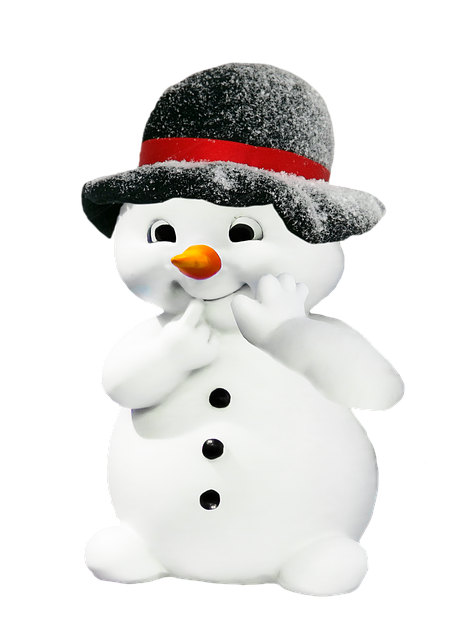 2Planleggingsdag, Bhg. stengt3 Turdag 4 Gruppedag 5 Lekegrupper/ formingsaktiviteter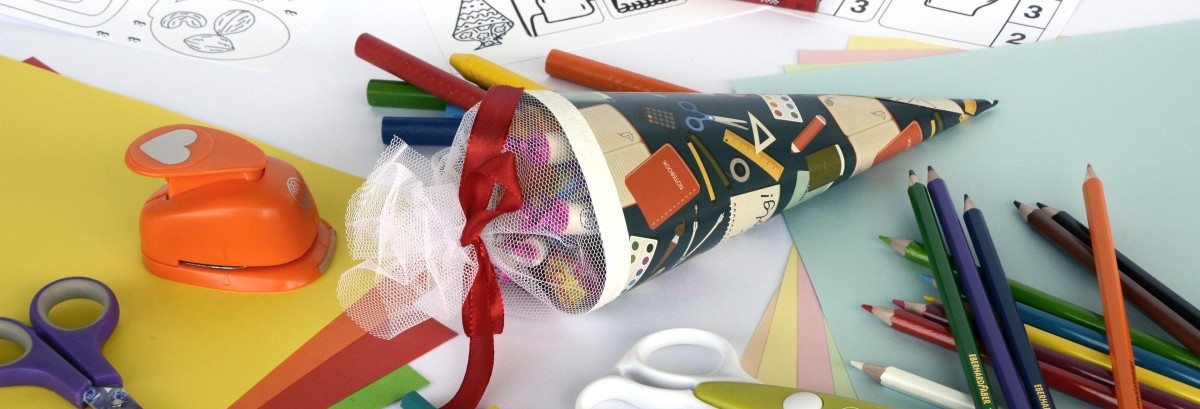 6 Stasjoner9Møtedag10 Turdag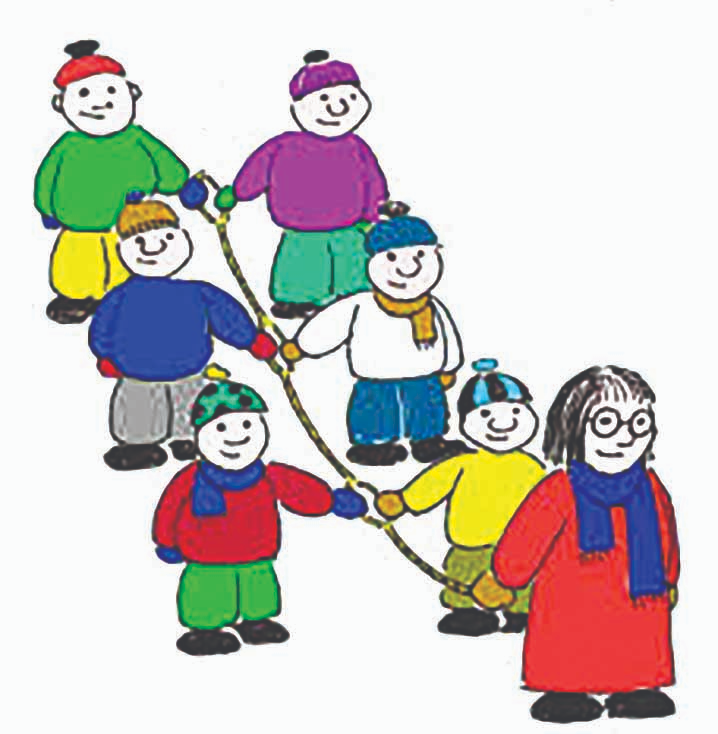 11 Gruppedag                     12Stasjoner13 Lekegrupper/formingsaktiviteter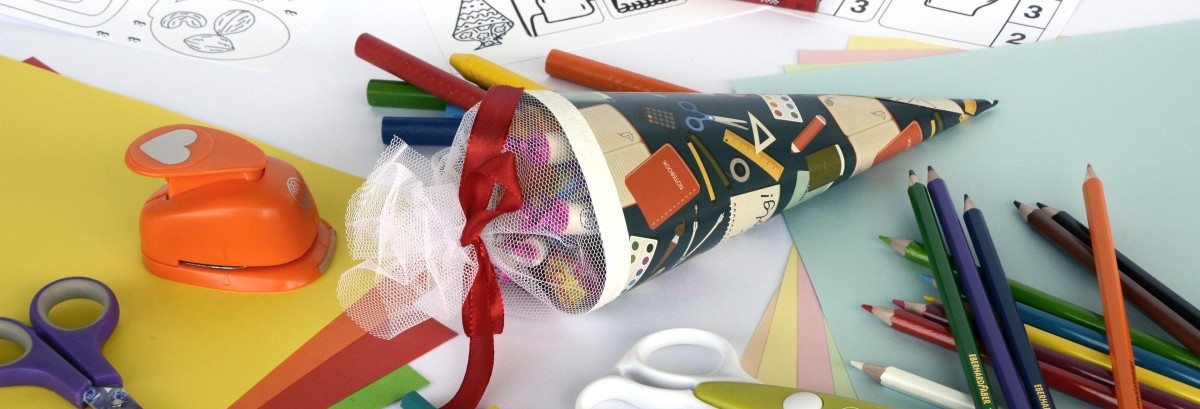 16 Møtedag17 Turdag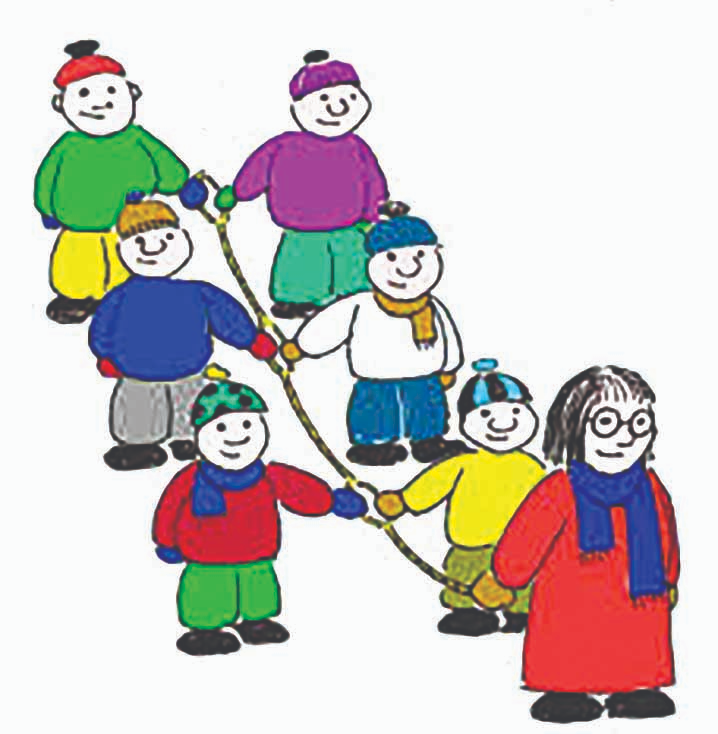 18Gruppedag19 Stasjoner20Lekegrupper/formingsaktiviteter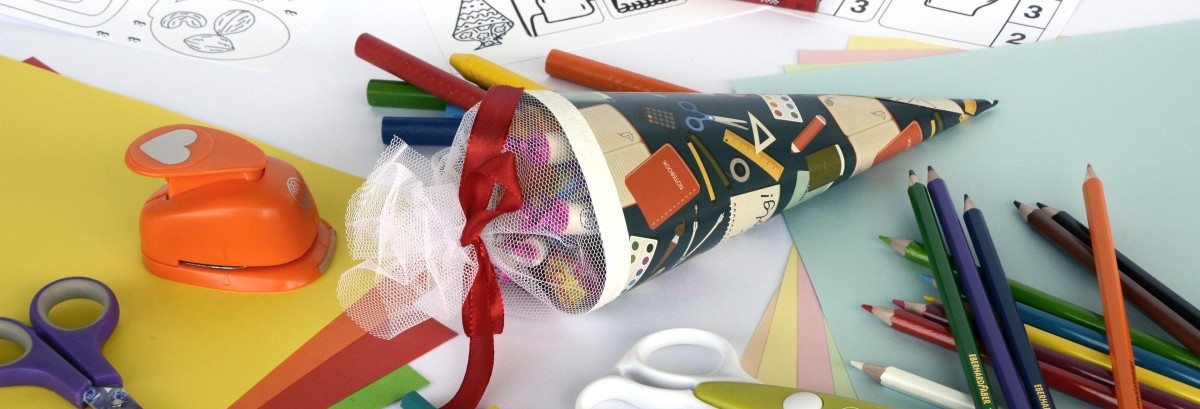 23Møtedag24 Turdag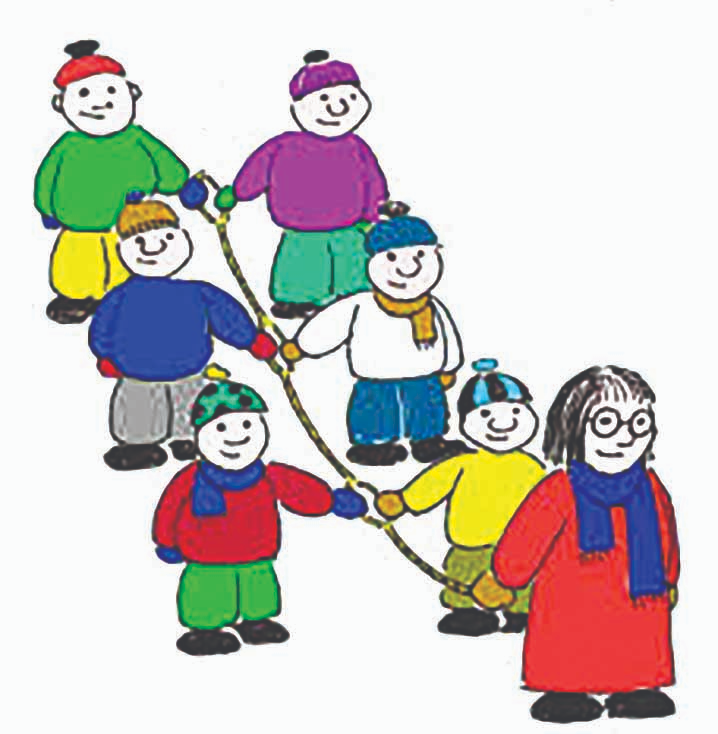 25Gruppedag26 Stasjoner27Lekegrupper/formingsaktiviteter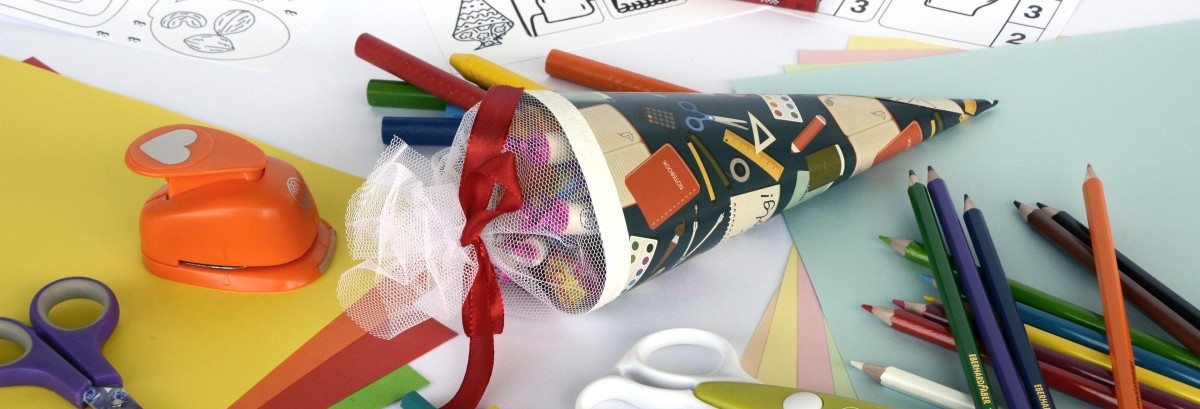  30Møtedag             31 Turdag 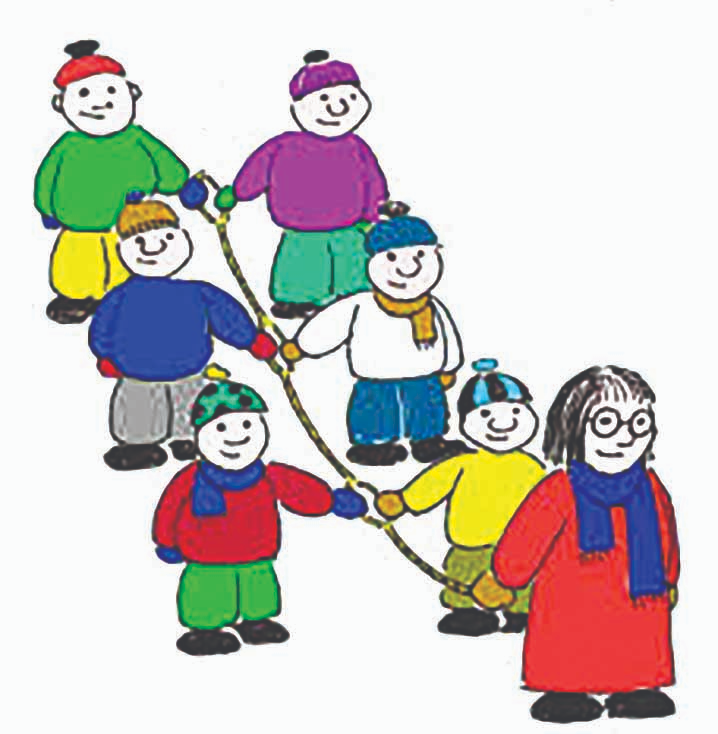 